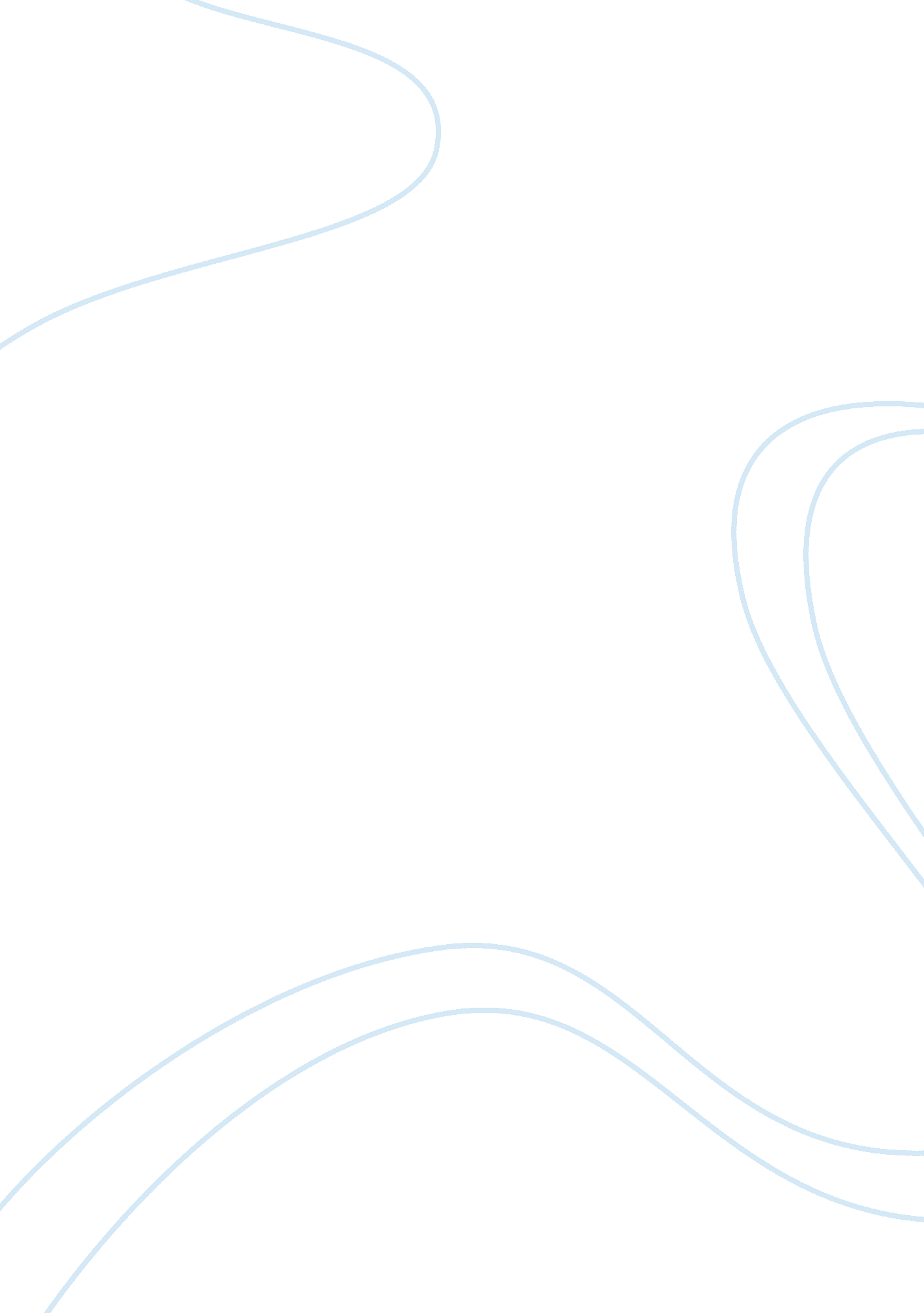 Effects of silane based qac on hygienic unifrom fabricsScience, Biology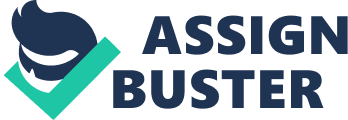 Abstraction The demands for unvarying cloths are under different industrialenvironment, supplying attention, freshness, comfort and protection for the tegument. The survey besides saw types and consequence of bug every bit good as chemicals used to protect the unvarying cloths against their onslaught under the environment of different corporate industries, so they can populate in a more fresh and hygienic ambiance. The intervention with zycrobial ( Silane based QAC ) besides improves the antimicrobic consequence of cotton, p/v and p/c cloth measured by BPB discoloration trial compared to untreated cloth. Zycrobial treated aprons were exposed to different environment and evaluated by bio-burden trial which is new trial method in fabric testing. The treated aprons shows low bacterial tonss in different industrial environment compared to the untreated 1s. Cardinal Footings Uniform cloths, Antibacterial Efficacy, Bio-burden trial, Silane based QAC, Zycrobial, BPB trial. Introduction Fabric consumers all around the universe are now going much more cognizant of the hurtful effects, that microorganism may hold upon fabrics and up on human hygiene. Fabrics are one of the chief bacteriums transporting medium. Textile fibres provide the perfect platform for growing of micro-organisms. Even the different environments ( hot, humid, and cold ) lead to growing of different bacteriums. These bacteria/microbes on fabrics frequently result in staining, decolouring of the cloth and leads to bad smell 1-6 . In India, the usage of antimicrobic fabrics is become premier necessity due to the worm and humid clime. This is the most suited environment for the growing of micro-organisms. Clothing and fabric stuffs are the bearers of these micro-organisms such as infective bacteriums, odour bring forthing bacteriums and mould fungi, besides become good media for their growing 7-10 . Microbial infestation airss danger to both life and non life affairs. Obnoxious odor organize the interior garments such as socks, spread of diseases, staining and debasement of fabrics are some of the damaging effects of bad bugs. Though the usage of disinfectants have been known for the decennaries, it is merely in the recent twosome of old ages several efforts have been made on completing fabrics with antimicrobic compounds 11-20 . Antimicrobial coating is a recent invention in coatings. The consumers are now progressively cognizant of the hygienic life manner and there is a necessity and outlook for a broad scope of fabric merchandises finished with antimicrobic belongingss 21-25 . This finish prevents the growing of bacteriums and merchandises finished in it have been proved environment friendly and wellness protecting, forestalling diseases. It besides prevents garments from unpleasant smell 26-36 . Zycrobial is one of the merchandise of Zydex industries . Zycrobial is recollective, non flammable, non leachable, easy to use organo-functional silane based antibacterial. It provides lasting anti-bacterial and anti-odor coating and ensures freshness and comfort for the user. This recollective coating is covalent adhering to hydroxyl group ( in instance of cellulose fiber ) and/or by formation of permeating polymer concatenation around the surface of fibers ( in instance of man-made fiber ) . Zycrobial expeditiously inhibits growing of bacteriums and thereby protects fabric merchandises from impairment and stain. It is for good fixed to the substrate by proper drying or hardening. It has user-friendly glycol as against methyl alcohol in other similar viing merchandises. It is eco friendly and safe for usage by human existences. The experimental program was based on application of zycrobial ( Antimicrobial agent ) on polyester/viscose, polyester/cotton blend and 100 % cotton cloth by pad–dry-cure method. The treated cloth was check silane based QAC compound presence by BPB ( Bromo Phenol Blue ) trial in footings of alteration in their microbiological activity. The efficaciousness of the intervention was besides evaluated for its efficaciousness against 30 wash harmonizing to the standard method. This omega ycrobial merchandise was besides applied to industrial apron that is polyester/viscose blend uniform cloth by exhaust method. These aprons were exposed in different environment like milk industry, nutrient fabrication, infirmary, infective lab, etc. and collected after 3 to 6 yearss, eventually tested for its antibacterial efficiency by Bio-Burden Test. Materials Fabrics The three types of cloths were selected for unvarying cloths viz. , Polyester/Viscose ( P/V ) , Polyester/Cotton ( P/C ) blend and 100 % Cotton ( C ) . The item specifications for cloths are given in Table I. Table I. Specification of Assorted Fabrics Chemicals The antibacterial stuff was used Zycrobial merchandise of Zydex industries limited, Vadodara. Looking to the environmental protocol today’s universe requires an eco-friendly and cost effectual manner to complete fabrics. Therefore in the present survey omega ycrobial as antibacterial coating agent was selected and this is eco-friendly in nature. Acetic acid( CH 3 COOH ) was used in the zycrobial intervention bath for keeping Acidic pH. TheR-77was supplied by zydex industries and used as pretreatment of all cloths withSodium carbonate( Sodium 2 Carbon monoxide 3 ) . TheECEmention detergent was used for BS EN 26330: 1994 domestic rinsing method. All chemicals used in this experiment were of analytical class and used without farther purification. Experimental methods Preparation of fabric cloths for intervention To take the coating and other hydrophobic drosss from all the three selected cloths. The cloths were treated with the bath incorporating 5 gpl non-ionic detergent ( R-77 ) and 2 gpl Na carbonate for 30 proceedingss at 80 0 C temperature. The cloths were so washed exhaustively in running H2O, neutralized, washed once more in running H2O and eventually dried under shadiness. The pretreatment procedure was carried out in L. G. Direct Drive rinsing Machine. The pH of cloths was checked to impersonal before farther processing. Application of Zycrobial on Fabric by Embroidering Technique Application of zycrobial on cloth was done by embroidering technique. In pad application, the cloth immersed in spirits contain needed sum of antimicrobic agent ( zycrobial - 30 gpl ) and pass through the cushioning mangle at 2. 5 kg/cm 2 force per unit area utilizing laboratory two bowl embroidering mangle. The cloth was later dried and cured at room temperature. Application of Zycrobial on Aprons by Exhaust Technique In exhaust application, the unvarying garments were treated with 3 % and 5 % ( owf ) zycrobial for 20 proceedingss at room temperature maintaining the Liquor ratio 1: 10. The 5 % ( owf ) was done on infirmary and pathology lab aprons and 3 % ( owf ) for other aprons. The intervention was performed in rinsing machine utilizing exhaustion technique of application. Finally, the samples were dried at room temperature under shadiness. Washing procedure The lastingness of the zycrobial intervention was evaluated by BS EN 26330: 1994 method utilizing domestic lavation procedure. The specimen was washed in an automatic domestic lavation machine by utilizing 1 gpl ECE detergent at 40 0 C for 30 proceedingss and line dried at room temperature harmonizing to specified process. The procedure was repeated for 30 times utilizing the same process of rinsing. After 30 wash, the samples were tested for their efficaciousness by BPB trial. Evaluation of Treatment for Antibacterial Activity of Textiles Antibacterial efficiency of fabrics was measured by two methods: Bromo phenol blue method ( BPB-Stain Test ) Bio-Burden Trial Evaluation of antimicrobic activity by BPB methods Testing of white or light- colored goods: Bromophonol Blue ( BPB ) solution of 0. 025 % was prepared in distilled H2O ; few beads of saturated Na 2 Carbon monoxide 3 solution per 100 milliliter BPB solutions was add. 10 milliliter of the solution was taken in beaker and the trial specimen was soaked in the solution for 20 mins. Finally the sample was rinsed in distilled H2O. The sample was observed for the blue discoloration and comparison against Bramophenol Blue colour trial graduated table. Evaluation of antibacterial efficiency by Bio-Burden trial Bio-burden is new trial method for proving antimicrobic activity of fabric. Bio-burden is usually defined as the figure of bacteriums populating on a surface ( Textile, Food, etc. ) that has non been sterilized. The term is most frequently used in the context of bio-burden testing, besides known as microbic bound testing, which is performed on pharmaceutical merchandises, medical merchandises and membrane filtration for quality control purposes. Merchandises or constituents used in the pharmaceutical or medical field require control of microbic degrees during processing and handling. Bio-burden or microbic bound proving on these merchandises proves that these demands have been met. The population of feasible micro-organisms ( bio-burden ) in a merchandise or on a merchandise surface is required to supervise a production procedure, be it for a medicative merchandise or a medical device. In most instances, with a medicative merchandise one is analyzing the merchandise straight, in which instance there is a demand to do certain there are no antimicrobic belongingss in the merchandise to impact the consequences. This is usually done by micro-organism recovery experiments. In the instance of medical devices there is the possibility that the extraction process may non take all the micro-organism from the device, thereby doing an underestimate of the existent bio-burden nowadays. These are based upon the standard ISO 11737: 1 27-28 . Bacteriological surveies of efficaciousness of the antibacterial activity on treated and untreated uniform garments after usage were following stairss: Two sets of treated and untreated aprons ( Shown in Table II ) were distributed for usage in different environmental scenes like Hospital pathology research lab Milk merchandise mill Food processing unit General Chemical Laboratory. Table II. Detailss of the aprons exposed in the different environment After usage for 3-6 yearss by the staff members in the several environments, the aprons were collected in unfertile polythene bags and brought to the bacteriology lab. A portion of the apron stuff which is likely to be most open portion ( close to the pockets ) was cut 2 ten 2 centimeter under unfertile conditions. Each piece of the fabric was dipped individually into a unfertile trial tubing incorporating 2 ml alimentary broth solution. The tubings were so incubated at 37a?°c for 90 proceedingss. With the aid of nicrome cringle ( 4 mm diameter ) , a loop-full of peptone was placed on civilization media plates viz. , ( I ) Food agar ( two ) Blood agar and ( three ) MacConkey’s agar. The home bases were incubated aerobically at 37a?°C for over-night or 48 hours. The home bases were so examined for bacterial growing. The isolates were identified to a species degree by biochemical trials on an automated instrument ( Microscan walk off 41 ) . Consequences were so compared by numbering CFU ( colony organizing units- bacterial burden ) on treated and untreated fabric. Consequences and Discussion Antimicrobial Efficacy by Bromo Phenol Blue ( BPB – Stain ) Trial Table III shows the zycrobial efficiency of intervention on cloths. From the consequences, it can be seen that the samples treated with zycrobial exhibited good antimicrobic belongings compared to untreated samples as per BPB discoloration graduated table. Efficiency of the intervention was found decreased by increased in figure of rinsing rhythm. The consequence shown in Table III revels that after 30 wash, the deepness of bluish coloring material discoloration become lighter than zycrobial treated samples without wash. Further, the cotton samples with zycrobial intervention shows somewhat darker coloring material even after 30 washes. The treated samples shows darker blue discoloration compared to their untreated opposite number. Even after 30 washes the treated sample shows darker bluish discoloration compared to the untreated control sample. This consequence indicates that the efficiency of zycrobial treated samples retained antimicrobic belongings even after 30 wash. Table III. Zycrobial treated and untreated cloths with 30 Time wash BPB Stain trial consequence Efficiency of Zycrobial Treated Uniform by Bio-Burden Test The aprons ( zycrobial treated and Untreated ) were tested in Microbiology lab which exposed to different environment viz. , Dairy ( Butter and Milk subdivision for 6 yearss i. e. 3-3 yearss in each subdivision ) , Dairy ( Paneer and Ice-cream subdivision for 6 yearss i. e. 3-3 yearss in each subdivision ) , Restaurant ( for 3 yearss ) , Bakery ( for 3 yearss ) , General environment i. e in chemical lab ( for 3 yearss ) , Hospital ward ( for 6 yearss ) and pathology proving lab ( for 6 yearss ) . All aprons proving study are shown in table IV and table V. The tabular array IV study are shown in cfu/cm 2 which is convert to bacterial decrease in per centum comparison of zycrobial treated and untreated aprons in each environment shown in table V. InHospital environment, bacterial decrease was 100 % i. e. no settlement was found in omega ycrobial treated apron but in untreated apron shown Staphylococcus ( non-hemolytic, coagulase negative ) bacteria. Inpathology lab environment, bacterial decrease was 66. 67 % . The settlement count in zycrobial treated was 10, 000 cfu/cm 2 holding Bacillus subtilis bacteria and untreated was 30, 000 cfu/cm 2 found Staphylococcus ( non-hemolytic, coagulase negative ) and Bacillus subtilis bacteria. Table IV. Bio-burden trial study for omega ycrobial treated and untreated P/V uniforms exposed in different environment Table V. Bio-burden trial study of % bacterial decrease in zycrobial treated P/V unvarying comparison to untreated P/V uniforms exposed in different environment Indairy ( butter and Milk treating subdivision ) , bacterial decrease was 100 % i. e. no settlement was found in zycrobial treated apron but in untreated apron shown Bacillus subtilis bacteria. Indairy ( paneer and Ice-cream processing subdivision ), bacterial decrease was 80 % . The settlement count in zycrobial treated was 10, 000cfu/cm 2 and in untreated was 50, 000 cfu/cm 2 found Bacillus subtilis bacteria. InRestaurantand bakeshop, bacterial decrease was 100 % i. e. no settlement was found in zycrobial treated apron but in untreated apron shown Staphylococcus ( non-hemolytic, coagulase negative ) and Bacillus subtilis bacteria. Ingeneral environmenti. e. chemical lab, bacterial count in untreated cloth itself is low i. e. merely 100 settlement. So that zycrobial treated was easy resisted to this bacterium. This environment is same as normal environment. Decision Zycrobial , a quaternate aminoalkane based antimicrobic agent from Zydex industry is applied successfully by economical pad-batch technique on cotton, polyester/cotton and polyester/viscose blend cloth. The intervention with zycrobial besides improves the antimicrobic consequence of cotton, p/v and p/c cloth measured by BPB discoloration trial compared to untreated cloth. Zycrobial treated aprons were exposed to different environment and evaluated by bio-burden trial. The treated aprons shows low bacterial tonss in different industrial environment compared to the untreated 1s. It suggests that the zycrobial treated aprons may be used routinely to minimise the transpersonal taint in the environment. Remark on study: Non haemolytic, coagulase negative staphylococci are natural dwellers can be found on the tegument as a commensal vegetation. Bacillus subtilis is a saprophytic bacteria. It is by and large found as a contamination in the microbiology research labs. Bacillus spp. ( gm positive B aerophilic B ) is seldom recovered from clinical specimens. Their clinical significance is unsure. Recognition I take this chance to show my deep sense of gratitude towardsMr. J. Sridhar ( Vice President-Textile ), Mr. P. Pandey and Ms. S. VijayZydex Industriesfor leting me to transport out practical work and widening installations during my thesis work. Mentions Gopalakrishnan, D ; Ashwini, R. K. hypertext transfer protocol // www. fibre2fashion. com ( Accessed January 13, 2014 ) . Desai, K. U. ; Patel. B. H. International Dyer , ( 2 ) , February 2014, pp. 33-38. Schatz, K. International Dyer, June 2001, pp. 17-19. Holme, Ian. International Dyer , 187 ( 12 ) , December 2002, pp. 9-11. Patel, B. H. ; Tandel, M. G. Man-made Textiles in India , December 2005, pp. 473. Menezes, E. International Dyer , December 2002, 187 ( 12 ) , p. 13-16. Patel, B. H. ; Tandel, M. G. Asiatic Dyer , May-June 2005, pp. 31. Gao, Y ; Cranston, R. Textile Research Journal, 78, 2008, pp. 60-72. Yang, Y ; et Al. Textile Chemist and Colorist and American Dyestuff Reporter , 32 ( 4 ) , April 2000, pp. 44-49. Huang, W ; Leonas, K. K. Textile Research Journal , 70 ( 9 ) , pp. 774-782. Francois, N. R. ; et Al. Journal of Industrial Textile , 36 ( 1 ) , July 2006, pp. 89-94. Acquirings, R. L. ; Triplett, B. L. AEGIS Manual , March 2005, pp. 1-6. Farzaneh, J ; Ali, Ashjaran. World applied scientific disciplines diary , 19 ( 1 ) , 2012, pp. 63-69. Pali, R. ; V, Rajan. Man-made fibers , 32 ( 3 ) , July 2004, pp. 29. Riter ; Wolfgang. United States Patent Application 20060265814 , November 2006. Dr. T, Ramachandran. ; K, Rajendrakumar. IE journal-TX , 84, February 2004, pp. 42-47. Patel, K. J. ; et Al. Man-made Textiles in India , 47 ( 11 ) , November 2004, pp. 426. I, Dring. Society of Dyers and Colourists , 2003, pp. 351. Hauser, P. J. ; Muneeb, T. AATCC Review , April 2004, pp. 24. Joshi, M ; Wazed, S ; Puwar, R. Indian diary of Fibre and Textile Research , 34, September 2009, pp. 295-304. K, Deepak ; Desai, K. U. Current Pharma Research Journal , 1 ( 2 ) , 2011, pp. 145-152. AATCC Test method 100, AATCC Technical manual , 83, 2008, pp. 145-147. AATCC Test method 147, AATCC Technical manual , 83, 2008, pp. 259-260. Shanmugasundaram, O. The Indian Textile Journal , August 2007. Dr. Hussain, T. The Indian Textile Journal , 2007. Sanitized. International Dyer , 187 ( 12 ) , December 2002, pp. 12. Information from: hypertext transfer protocol: //en. wikipedia. org/wiki/Bioburden ( accessed April 20, 2014 ) . Information from: hypertext transfer protocol: //www. amslabs. com. au/_Bioburden_Tests-27. htm ( accessed April 20, 2014 ) . Thiry, M. AATCC Review , Nov/Dec 2010, pp. 28-37. Krueger, J. Auspices , 1, 2013, pp. 1-13. Boryo. The International Journal of Engineering andScience , 2 ( 8 ) , 2013, pp. 9-13. Dr. Baroudi, A. Food safety institute and Aramark uniform services , April 2009, pp. 1-17. Paul, F. North West fungus Group , 19, 1997, pp. 46. G, Deepti. Resil Chemicals PVT Ltd , Delhi, 2001, pp. 1. Curtis, W. W. ; et Al. AEGIS ASIA PTE ltd, Easlink Building Singapore , 2000, pp. 20. Sr. No. Trial Fabrics P/V P/C C 1 Weave Plain Plain 2/1 Twill 2 Blend ( % ) 80/20 67/33 100 % C 3 GSM 175. 24 119. 57 246. 77 4 EPI/ PPI 58/50 100/76 78/53 5 Count/Denier 416/380 161/155 14. 8/11. 5 6 Width ( centimeter ) 148. 5 92 152 7 Thickness ( millimeter ) 0. 38 0. 30 0. 62 Sr. No. Treated/Untreated Description of Environment Dayss to Expose 1 Treated Dairy- ( Butter, Milk ) 6 Untreated Dairy- ( Butter, Milk ) 6 2 Treated Dairy- ( Paneer, Ice pick ) 6 Untreated Dairy- ( Paneer, Ice pick ) 6 3 Treated Restaurant 3 Untreated Restaurant 3 4 Treated Bakery 3 Untreated Bakery 3 5 Treated General Env. ( Zydex Lab ) 3 Untreated General Env. ( Zydex Lab ) 3 6 Treated Hospital 6 Untreated Hospital 6 7 Treated Pathology Lab 6 Untreated Pathology Lab 6 Sr. No. Treatment P/V P/C Cotton 1 Untreated Iµ Iµ Iµ Iµ Iµ Iµ 2 30 gpl zycrobial + + + + + + + 3 30 wash treated + + + Sr. No. Environment Untreated p/v unvarying consequence ( cfu/cm 2 ) Treated p/v unvarying consequence ( cfu/cm 2 ) 1 Dairy ( Butter and Milk ) 2? 10 4 0 2 Dairy ( Paneer and Ice-cream ) 5? 10 4 1? 10 4 3 Restaurant 2? 10 4 0 4 Bakery 3. 1? 10 4 0 5 General Environment ( Chemical Lab ) 1? 10 2 0 6 Hospital 10? 10 3 0 7 Pathology Lab 3? 10 4 1? 10 4 Sr. No. Name of the Environment Bacterial decrease in % Remarks ( Antibacterial activity ) 1 Dairy ( Butter and Milk ) 100 Excellent 2 Dairy ( Paneer and Ice-cream ) 80 Good 3 Restaurant 100 Excellent 4 Bakery 100 Excellent 5 General Environment ( Chemical Lab ) 100 Excellent 6 Hospital 100 Excellent 7 Pathology Lab 66. 67 Good 